y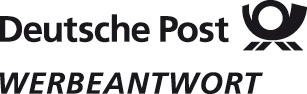 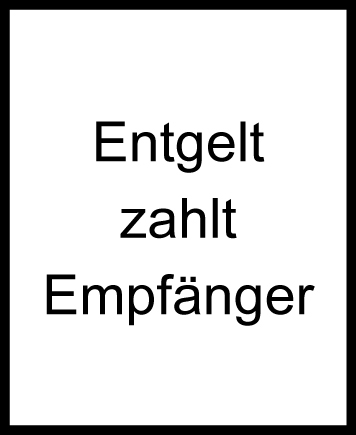 